Fremont Family YMCA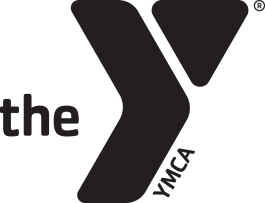 www.fremontfamilyymca.orgGymnastics Birthday Party Agreement FormChild’s Name_________________________________________      Age____________________Contact Person_________________________________________________________________Phone # ______________________________   # in Party________________________________Members$100 				 Non-Members$150				Party DateMonth___________      Day____________Party TimeSaturday 			Sunday1pm-2pm			1pm – 2pm2pm-3pm			2pm-3pm3pm – 4pm			3pm-4pm4pm-5pm			4pm-5pmSignature__________________________________________  Date_________________All gymnastics birthday must go through Jensen Sullivan, Gymnastics Director. Please fill out the information above after a date and time have been agreed upon and return it to the front desk. The full balance needs to be paid 24 hours prior to your party. If you have any questions, please call Jensen at 402-721-6952. 